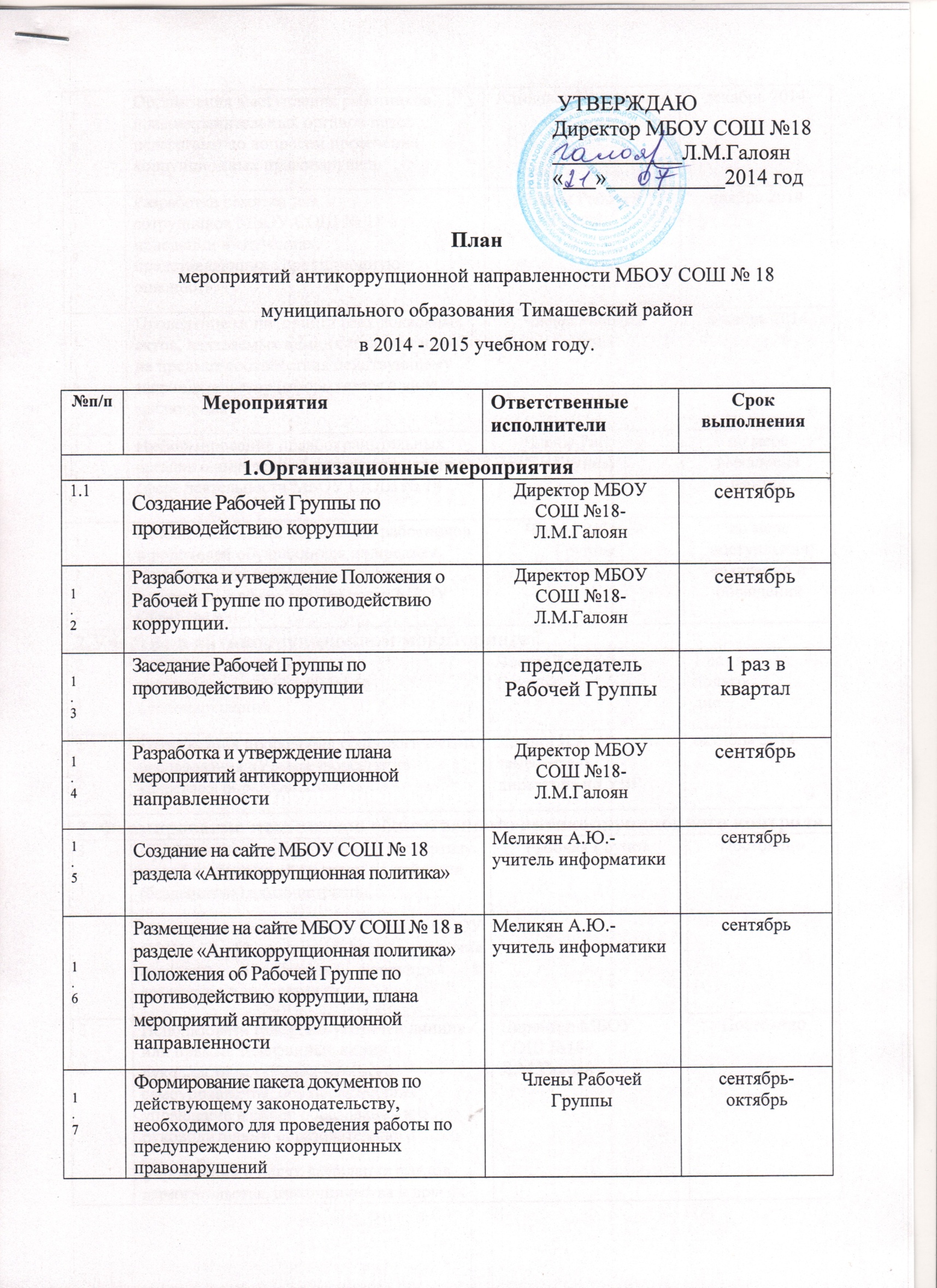 1.8Организация выступления работников правоохранительных органов перед педагогами по вопросам пресечения коррупционных правонарушенийАдминистрация школыдекабрь 20141.9Разработка памятки для сотрудников МБОУ СОШ № 18 о поведении в ситуациях, представляющих коррупционную опасность.Члены Рабочей Группыноябрь 20141.10Проведение мониторинга всех локальных актов, издаваемых администрацией школы на предмет соответствия действующему законодательству (оформляется в виде заключения)Члены Рабочей Группыдекабрь 20141.11Информирование правоохранительных органов о выявленных фактах коррупции в сфере деятельности МБОУ СЮШ № 18Члены Рабочей Группыпо мере выявления фактов1.12Анализ заявлений, обращений работников и родителей обучающихся на предмет наличия в них информации о фактах коррупции в сфере деятельности МБОУ СОШ №18Члены Рабочей Группыпо мере поступления заявлений и обращений2.Участие в антикоррупционном мониторинге2.Участие в антикоррупционном мониторинге2.Участие в антикоррупционном мониторинге2.Участие в антикоррупционном мониторинге2.1Регулярное проведение мониторинга коррупционных правонарушенийЧлены Рабочей Группы1 раз в полугодие2.2Организация проведения социологического исследования «Удовлетворённость качеством образования»Легина И.А.-заместитель директора по УВРоктябрь 20143. Формирование механизмов общественного антикоррупционного контроля3. Формирование механизмов общественного антикоррупционного контроля3. Формирование механизмов общественного антикоррупционного контроля3. Формирование механизмов общественного антикоррупционного контроля3.1Провести антикоррупционную экспертизу жалоб и обращений граждан на действия    (бездействия) администрации,	Рабочая Группапедагогического и иного персонала МБОУ СОШ № 18 с точки зрения наличия сведений о фактах коррупции и организация их проверки.Рабочая ГруппаПостоянно3.2Использовать телефоны «горячей линии» или прямые телефонные линии с руководством органов местного самоуправления, осуществляющих управление в сфере образования и с руководителями образовательногоучреждения в целях выявления фактов вымогательства, взяточничества и других проявлений коррупции, а также для более активного привлечения общественности к борьбе с данными правонарушениями.Директор МБОУ СОШ №18-Л.М.ГалоянПостоянно3.3Осуществлять усиленный контроль рассмотрения жалоб и заявлений граждан, содержащих факты злоупотребления служебным положением, вымогательства, взяток и другой информации коррупционной направленности в отношении педагогических кадров.Рабочая ГруппаПостоянно4. Обеспечение прозрачности деятельности МБОУ СОШ № 184. Обеспечение прозрачности деятельности МБОУ СОШ № 184. Обеспечение прозрачности деятельности МБОУ СОШ № 184. Обеспечение прозрачности деятельности МБОУ СОШ № 184.1Оформить информационный стенд в МБОУ СОШ № 18 и времени приёма граждан.Директор МБОУ СОШ №18-Л.М.ГалоянСентябрь4.2Разместить в доступном месте опечатанного ящика по жалобам на   неправомерные действия работников школы. Проведение проверок по изложенным в них фактамРабочая ГруппаСентябрь5. Создание эффективного контроля за распределением и расходованием бюджетных средств.5. Создание эффективного контроля за распределением и расходованием бюджетных средств.5. Создание эффективного контроля за распределением и расходованием бюджетных средств.5. Создание эффективного контроля за распределением и расходованием бюджетных средств.5.1Обеспечение и своевременное исполнение    Заместитель
требований к финансовой отчетностиГлавный бухгалтерПостоянно5.2Соблюдение при проведении закупок товаров, работ и услуг для нужд образовательного учреждения требований по заключению договоров с контрагентами в соответствии с Федеральным законом от 21 июля 2005 г. N 94-ФЗ "О размещении заказов на поставки товаров, выполнение работ, оказание услуг для государственных иГлавный бухгалтерПостоянно6. Информационная и издательская деятельность.6. Информационная и издательская деятельность.6. Информационная и издательская деятельность.6. Информационная и издательская деятельность.6.1Информирование участников образовательного процесса и населения через сайт о ходе реализацииантикоррупционной политики МБОУ СОШ №18.Рабочая ГруппаПостоянно6.2Изучение вопроса о проведении социологического исследования с привлечением работников МБОУ СОШ № 18 по антикоррупционной политике.Рабочая ГруппаПостоянноОформление информационного стенда «Коррупции- нет!»Рабочая Группасентябрь      7. Антикоррупционная экспертиза нормативных правовых актов и их проектов.      7. Антикоррупционная экспертиза нормативных правовых актов и их проектов.      7. Антикоррупционная экспертиза нормативных правовых актов и их проектов.      7. Антикоррупционная экспертиза нормативных правовых актов и их проектов.7.1Использование нормативно-правовой базы по антикоррупции, регулирующейпроведение антикоррупционнойэкспертизы правовых локальных актовМБОУ СОШ № 18 и их проектовРабочая ГруппаПостоянно8. Предоставление отчетной информации.8. Предоставление отчетной информации.8. Предоставление отчетной информации.8. Предоставление отчетной информации.8.1Представление отчетной информации по использованию мероприятий МБОУ СОШ №18 в УО администрации МО Тимашевский районДиректор МБОУ СОШ №18-Л.М.ГалоянПо требованию